6 классКонтрольная работа по математике.Вариант 1.Вычислите: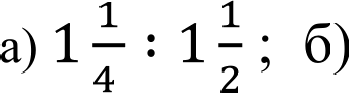 5,722,8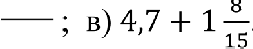 Найдите значение выражения: (	+  0,6)  • 0,65Угол А на 24° больше прямого угла. Угол В в 3 раза меньше развернутого угла. На сколько градусов угол А больше угла В?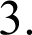 Найдите:а) 0,4 от 18,75; 6) 65% от 200;  в) число а, если 5 его равны 109	23’Для приготовления 8 кг компота требуется взять caxap, ягоды и воду. Воды нужновзять 60% от всей массы компота, ягод в 2 2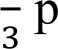 аза меньше, чем воды. Сколькокилограммов caxapa нужно взять для приготовления компота?Вычислите:0,9:3	—0,05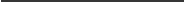 1, 17+  -F 0,25Даны дроби 1	1	4	53' 12' 15' 6’двух дробей равна 0,5?Сумма каких двух дробей равна 0,35? Разность каких6 классКонтрольная работа по математике.Вариант 2.Вычислите: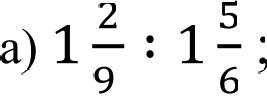 6 1, 7 ; в8,5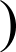 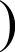 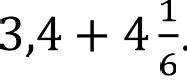 Найдите значение выражения: (	+  0,4)  • 0,85.Угол А на 36° больше прямого угла. Угол В в 6 раза меньше развернутого угла. На сколько градусов угол А больше угла В?Найдите:а) 0,3 от 17,5;  6) 40% от 1200;  в) число а, если 2 его равны 73	12’В трех пакетах лежит крупа: гречка, пшено и рис. Bceгo 6 кг. Пшено составляет30% всей крупы, а гречки в 1 2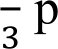 в пакете?6	Вычислите:аза больше, чем пшена. Сколько килограммов риса0,B: 2 —0,12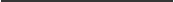 1,2637+ 0,0B‘2	5	2Даны дроби3	12	15двух дробей равна 0,5?умма каких двух дробей равна 0,5? Разность каких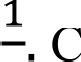 6